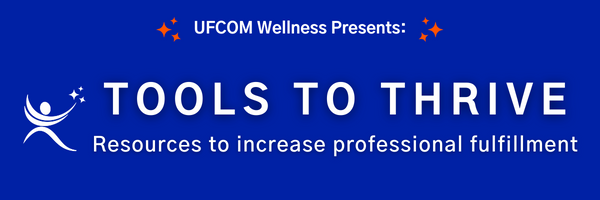 FREE Resources to Take the Stress Out of Presentation Development Creating presentations (lectures, posters, visual abstracts, figures) is challenging when you are busy with other clinical, research, and teaching obligations.Increasing your *efficiency of practice* is a primary driver of work-life wellbeing and professional fulfillment. The following FREE resources can save you time while creating eye-catching and memorable presentations and visual aids. UFCOM Presentation Templates: UFCOM Powerpoint and Visual Abstract templates: https://med.ufl.edu/about/communications/ UF Health Powerpoint and Visual Abstract templates: https://creativeservices.ufhealth.org/identity-standards/templates/Scientific Poster Templates: UF template: https://print.at.ufl.edu/wp-content/uploads/sites/2/2021/07/Template36x52_blue.pptx OSMI template: https://www.ortho.ufl.edu/templates CTSI template: https://www.ctsi.ufl.edu/about/communications/print-materials/#poster UF College of Medicine Brand Center: https://med.ufl.edu/about/communications/ UFCOM logosZoom backgroundsFlyer templatesReport templatesStock photos depicted UFCOM and UF HealthScientific Poster Printing Services: OSMI Poster Printing: https://www.ortho.ufl.edu/poster-serviceUF IT Printing Services: https://print.at.ufl.edu/ UFIT On Demand Studio (free self-service video/presentation recording studio): https://citt.ufl.edu/services/video-production/on-demand-studio/“How to Create a Better Research Poster in Less Time” TED Talk: https://www.youtube.com/watch?v=SYk29tnxASsThe traditional approach to research posters is ineffective. Watch this video to learn how to create new, evidence-based poster designs that get you more visitors and transmit your ideas to more people at the conference. (#betterposter Generation2)“Better Poster” templates available here: https://osf.io/6ua4k “How to Avoid Death By PowerPoint” TED Talk: https://youtu.be/Iwpi1Lm6dFoDavid Phillips has become the leading Swedish figurehead in the art of making presentations. He is the founder and owner of Sweden's largest resource on the subject: Presentationsteknik.com. In this 20-minute video, he share 6 important tips for creating clear and memorable presentations.Free GraphicsTool to create scientific figures: https://biorender.com/ Collection of general icons: https://thenounproject.com/Science-related icons: https://reactome.org/icon-lib Other Royalty-Free Images:UF Health Photo Galleries (featuring images depicting UF/UF Health Research, Campus, and Events): https://ufhealthcreatives.photoshelter.com/galleries Medical art images: https://smart.servier.com/ Public health-related images: https://phil.cdc.gov/ Cancer-related images: https://visualsonline.cancer.gov/Alcohol, tobacco, and drug-related images: https://www.jsad.com/photos?fbclid=IwAR3DlYFcMZOgMvhmV3oJ0iIr_MfTfXbNtW0UpQ3JdwQxQA6izRnaOpf2lqMBiomedical research-related images (e.g., animal models, molecules, anatomical drawings): https://www.scidraw.io/ https://www.pexels.com/ https://pixabay.com/http://stocksnap.io/ https://www.freepngs.com/www.unsplash.comhttp://www.freepngimg.comShorten Your UF Website URL: https://go.ufl.edu/If you need to conserve space on your poster/presentation, you can utilize UF’s URL shortener service to quickly shorten ufl.edu webpage links while maintaining a more secure web environment for UF than a commercial link shortener.   